مذكرة إخبـارية 
الرقم الإستدلالي للأثمان عند الإستهلاكلشهر فبراير 2024إنخفاض الرقم الإستدلالي للأثمان عند الإستهلاك خلال شهر فبراير 2024 بمدينة الدارالبيضاءسجل الرقم الإستدلالي للأثمان عند الإستهلاك خلال شهر فبراير 2024، إنخفاضا بنسبة%0,3 بالمقارنة مع الشهر السابق، نتيجة إنخفاض أثمان المواد الغذائية ب%0,8 وإرتفاع أثمان المواد غيرالغذائية ب%0,1.ويعزى إنخفاض أثمان المواد الغذائية ما بين شهري ينايروفبراير2024، إلى إنخفاض أثمان "الخضر" ب%10,3  و"الزيوت والذهنيات" ب%0,9. بالمقارنة مع نفس الشهر من السنة السابقة، سجل الرقم الإستدلالي للأثمان عند الإستهلاك إرتفاعا ب 0,4% خلال شهر فبراير2024 . وقد نتج هذا الإرتفاع عن تزايد أثمان المواد الغذائية ب %0,3 وأثمان المواد غير الغذائية ب %0,5.على المستوى الوطني، عرف الرقم الإستدلالي للأثمان عند الإستهلاك إنخفاضا بنسبة 0,3% خلال شهر فبراير2024 مقارنة مع الشهر السابق. وعلى مستوى المدن فقد سجل أهم إنخفاض للرقم الإستدلالي بمدينة الحسيمة بنسبة %0,8. أما أهم إرتفاع فسجل بمدينتي كلميم وسطات (0,2% +).الرقم الإستدلالي للأثمان عند الإستهلاكمدينة الدار البيضاءالتطور حسب مجموعات الموادالمملكة المغربية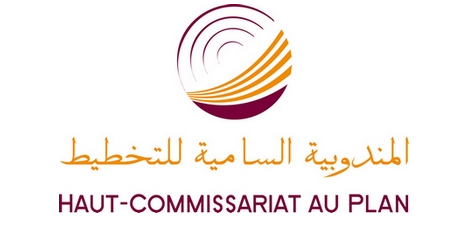 المديرية الجهوية بالدار البيضاءـ سطاتأقسام الموادالرقم الاستدلالي الشهريالرقم الاستدلالي الشهريالرقم الاستدلالي الشهريأقسام المواديناير 2023فبراير 2024التغير ب%المواد الغذائية125,1124,1-0,801 - المواد الغذائية والمشروبات غير الكحولية124,5123,4-0,902 - المشروبات الكحولية والتبغ139,2139,30,1المواد غير الغذائية111,8111,90,103 - الملابس والأحذية113,3112,6-0,604 - السكن والماء والكهرباء والغاز ومحروقات أخرى105,3105,30,005 - الأثاث والأدوات المنزلية والصيانة العادية للمنزل113,6113,60,006 – الصحة99,9100,20,307 – النقل121,5121,70,208 – المواصلات104,3104,30,009 - الترفيه والثقافة103,7104,30,610 – التعليم122,1122,10,011 - مطاعم وفنادق114,6114,80,212 - مواد وخدمات أخرى117,8117,90,1الرقم الإستدلالي العام116,8116,4-0,3